Департамент образования и наукиХанты- мансийского автономного округа-ЮгрыБюджетное учреждение профессионального образованияХанты- мансийского автономного округа-ЮгрыНижневартовский строительный колледжДипломная работастудентки 4 курса группы БУ-409специальность: 38.02.01 « Экономика и бухгалтерский учет( по отраслям)Ярковой Виктории КонстантиновныТема:  «Анализ использования трудовых ресурсов на предприятииООО «Ирида»Руководитель__________Короткова Любовь ВладимировнаНижневартовск  2022ВведениеБольшинство компаний создается с целью получения прибыли, из которой затем осуществляются выплаты дивидендов собственникам, кроме того по умолчанию стоимость бизнеса также должна увеличиваться, чтобы его можно было перепродать собственнику компании при возникновении достойного предложения. Для понимания менеджментом компании и её собственников генерирует ли она прибыль формируется финансовая отчетность, где можно увидеть финансовый результат за отчетный и предыдущие периоды, при осуществлении анализа которой можно выявить источники формирования полученного результата, все эффективные и неэффективные управленческие решения.В настоящее время в условиях высокой рыночной конкуренции, очень важно становится эффективное управление по средствам распределения и перераспределения всех ресурсов компании. От качества принятых управленческих решений зависит её конкурентоспособность, прибыльность и дальнейшие перспективы развития. Для правильности управленческих решений важно получать своевременно и в полном объеме качественную информацию о состоянии компании. Для оценки результативности деятельности применяется система показателей, по средствам которой дается оценка показателей состояния деятельности компании с целью дальнейшего успешного их применения.Поэтому именно с целью формирования объективной оценки эффективности деятельности компании в целом финансовая отчетность и составляется.Актуальность темы дипломной работы «Анализ использования трудовых ресурсов на предприятии ООО «Ирида» состоит именно в том, что формирование финансовой отчетности выступает важной составляющей функционирования компании, т.к. предоставляет всю необходимую информацию об эффективности её деятельности. Процесс формирования финансовой отчетности является сложным, в ходе которого важно соблюдать много требований как со стороны законодательства, так и пользователей этой финансовой отчётности.Объект исследования – финансовая отчётность.Предмет исследования – изучение механизма формирования финансовой отчётности, а также требований, выдвигаемых к ней.Цель работы – рассмотреть порядок формирования финансовой отчетности и требования к ней.В рамках обозначенной темы предстоит решить следующие задачи:1. Изучить теоретические основы порядка формирования финансовой отчетности;2. Рассмотреть требования, выдвигаемые со стороны законодательства и пользователей финансовой отчетности;3. Рассмотреть подготовительные работы к формированию финансовой отчетности на примере ООО «Ирида»;4. Рассмотреть механизм формирования формированию финансовой отчетности на примере ООО «Ирида»1. Теоретические аспекты повышения эффективности управления деятельностью предприятия с помощью финансовой отчетности1.1. Сущность и классификация финансовой отчетностиБухгалтерская (финансовая) отчетность представляет собой единую систему информации, как об имущественном, так и финансовом состоянии компании и о результатах ее функционирования, она формируется на базе данных из бухгалтерского учета по установленным формам.В качестве общей цели финансовой отчётности выступает обеспечение удовлетворения информационных потребностей пользователей компании.Для некоторых компаний на основании финансовой отчетности также необходимо аудиторское заключение, которое подтверждает именно достоверность бухгалтерской отчетности конкретной компании, если подобная компания согласно федеральных законов подлежит обязательному аудиту.Что касается самих формы бухгалтерской отчетности компаний, то есть инструкция о порядке их заполнения, сами же формы отчетности подлежат утверждению Министерством финансов Российской Федерации.Финансовую отчетность относят к внешней отчетности, применяемой как для внутреннего, так и внешнего анализа, в том числе с целью эффективного управления финансовыми ресурсами компании. Статьи и формы финансовой отчетности формируются управлением учета и отчетности Министерства финансов РФ. Основные формы финансовой отчетности относятся, представлены на рис.1.1Рис. 1.1 Формы финансовой отчетностиКаждый компонент финансовой  отчетности обязан содержать такие данные: наименование составляющей части; указание отчетной даты или же отчетного периода, за который сформирована бухгалтерская отчетность; наименование компании с указанием ее организационно-правовой формы; сам формат представления числовых показателей этой бухгалтерской отчетности.Финансовая отчётность обязана быть сформированной на русском языке и в валюте РФ, подписана руководителем и главным бухгалтером компании.Что касается классификации финансовой отчетности, то она представлена на рис.1.2.Рис.1.2. Классификация финансовой отчетностиДадим краткую характеристику видам финансовой отчетности.Что касается бухгалтерской отчетности, то она включает данные об имуществе, кроме того обязательствах, а также финансовых результатах деятельности компании в стоимостном выражении.Под статистической отчетностью понимается такая финансовая отчетность, которая формируется на базе финансового учета, в неё включают отражение отдельных показателей хозяйственной деятельности компании, при том уже не только в стоимостном, но уже и в натуральном выражении.Под оперативной отчетностью понимается такая финансовая отчетность, составляемая на базе информации оперативного учета, в ней есть информация за достаточно короткие промежутки времени такие как день, декада и т.д.Подобные показатели применяются с целью оперативного контроля, а также управления компанией.Под внутригодовой (промежуточной) понимается такая финансовая отчетность, сформированная за день или декаду, а также месяц, кроме того квартал или полугодие. Данная отчетность представляет собой периодическую бухгалтерскую отчетность компании.Под годовой отчетность понимается финансовая отчетность компании, сформированная за год на 1 января года, который следует за отчетным.Под первичной отчетностью понимается такая финансовая отчетность, которая формируется компанией как самостоятельным хозяйствующим субъектом.Под сводной отчетностью понимается такая финансовая отчетность, которая формируется вышестоящей (головной) компанией на базе всей совокупности первичных отчетов зависимых компаний.Под внутренней отчетностью понимается такая финансовая отчетность, которая является характерной для деятельности каждого отдельного участка компании, при этом формируется с целью применения внутри компании.Под внешней отчетностью понимается такая финансовая отчетность, которая характерна для компании в целом, формируется именно для внешних пользователей.Таким образом, под финансовой отчётностью стоит понимать именно четко структурированное отображение финансового положения компании, а также её финансовых результатов. В итоге финансовая отчётность демонстрирует результаты управления ресурсами, доверенными руководству компании. Отчетность обязана быть сформированной именно таким образом, чтобы топ-менеджмент и её собственники были способными ее воспринять, а, соответственно, эффективно ею пользоваться. К формированию финансовой отчетности выдвигается много самых разных требований, её формирование регламентируется большим количеством документов и законов[2].Что касается основных форм финансовой отчетности, то к ним относятся бухгалтерский баланс и отчет о финансовых результатах, а остальные формы предоставляют исключительно более подробную расшифровку статей бухгалтерского баланса, а также его разделов1.2. Роль финансовой отчетности в системе управления деятельностью организацииУправление предприятием – это очень сложный процесс. Понятие «управление» применяется в качестве инструмента достижения компанией коммерческих целей, эффективность менеджмента выступает в качестве способа увеличения выгод для компании Финансовая отчетность выступает в качестве основной информационной базы, которая используется для анализа финансового состояния, а также эффективности применения финансовых ресурсов компании. Что касается анализа деловой активности, т. е. выполнения производственной программы, состояния и эффективности использования финансовых, материальных и трудовых ресурсов, а также инвестиционной деятельности предприятия можно произвести на основе управленческого учета и отчетности.В финансовой отчетности содержатся данные о финансовом состоянии компании: наличии финансовых ресурсов компании, их распределении, а также направлении их использования, информация о финансовых результатах, наличии и движении как собственного, так и заемного капитала, кроме того о денежных потоках, состоянии как дебиторской, так и кредиторской задолженности, при этом состоянии и изменениях основных средств и нематериальных активов, многое другое.На базе финансовой отчетности осуществляется анализ финансового состояния компании по средствам следующих групп коэффициентов:1.Ликвидности;2. Платежеспособности;3. Финансовой устойчивости;4.Рентабельности.Анализируются направления движения денежных средств, дается оценка эффективности применения как основных, так и оборотных средств, при этом еще и дается оценка эффективности использования как собственного, так и заемного капитала, эффективности инвестиционной деятельности.На основании полученной информации у внутренних пользователей, есть возможность разработать новые управленческие решения, более того в следующем периоде на основании анализа дать оценку их эффективности.К внутренним пользователям принято относить: 1. Учредители — лица, которые вложили в компанию капитал при определенной доли риска для получения дохода. Может ли компания увеличить стоимость активов и акций, способна выплачивать дивиденды на них; 2. Руководители (средний и топ менеджмент) – лица, которые выступают для бухгалтерской информации в качестве основных пользователей. Состав информации для них определяется согласно выполняемых функций и занимаемой должности. Для менеджеров принципиально важной выявляются данные о сумме и норме прибыли, уровне денежных средств и любая дополнительная информация, которая необходима для анализа, планирования, оценки, контроля финансового положения и финансовых результатов хозяйственной деятельности предприятий; 3. Трудовой коллектив - лица, которых интересует величина заработной плата, премии, а также иные виды материального стимулирования и прозрачность в оплате труда.Между анализом хозяйственной деятельности и управлением компанией – прямая взаимосвязь. В ходе анализа выявляются все слабые места, которые подлежат исправлению по средствам принятия управленческих решений.  Кроме того, можно выявить сильные и слабые стороны конкретной компании, затем на основании полученных результатов формируются возможности и угрозы для компании, что оформляется в виде SWOT-анализа. В свою очередь SWOT-анализ строится на базе PEST-анализа, где учитывается состояние экономики и даже политическая направленность страны, где функционирует данная компания.Баланс является отражением финансового состояния на конкретную дату. Отчет о прибылях и убытках вместе с отчетом о движении денежных средств показывает эффективность работы менеджмента компании, в отчете о прибылях и убытках видна прибыль от реализации, т.е. от операционной деятельности компании, а статьи прочие доходы и расходы показывают эффективность работы от участия в размещении денежных средств в иных мероприятиях. В отчете о движении денежных средств видны направления использования денежных средств в разрезе видов деятельности.1.3. Направления и методы повышения эффективности управления деятельностью предприятия с помощью финансовой отчетностиДля внутренних пользователей финансовый анализ дает представление о «слабых» местах компании – это, как правило, это просроченная дебиторская задолженность, превышение периода погашения кредиторской задолженности над дебиторской, доминирование краткосрочных источников финансирования деятельности при возможности задействовать долгосрочные, производство продукции с низкой рентабельностью.В ходе анализа выявляются все возможные риски для компании, для минимизации которых разрабатывается система управления ними, в качестве основного метода управления на первое место выходит их своевременное предупреждение. Эффективное управление финансовыми рисками, когда достигается поставленная цель – это минимизация влияния финансовых рисков на конечный результат, что возможно только при достаточно точной оценке риска.Конечно, оценка финансового риска заключается в сопоставлении уровня риска с уровнем его приемлемости. В качестве критерия с целью классификации выступает система параметров, индивидуальная для каждой компании. В качестве основных требований, что выдвигаются к риску, относится именно достоверность, объективность заключений, приемлемая точность, совмещение как качественных, так и количественных оценок.Менеджменту компании следует учесть, что величина заемного капитала, с одной стороны, это более дешевый капитал по стоимости, чем собственный, а, с другой стороны, более рискованный, т.к. есть четкий график погашения процентов и тела кредита, при нарушении которого в лучшем случае, будут штрафные санкции от банка, в худшем – судебный процесс. Несомненно, считается по классике оптимальным соотношение именно 50%собственного и 50% заемного капитала, но подобное правило действует не для всех отраслей, также не во всех экономических ситуациях. Также есть понятие, что чем выше риск, тем выше прибыльность, но в условиях нестабильности экономики за подобный риск можно лишиться компании, т.к. она станет убыточной.Собственный капитал показывает способность компании к самофинансированию, чем больше в структуре капитала собственных денежных средств, тем выше такая способность у компании в наличие. В настоящее время компании стремятся увеличить долю собственного капитала в источниках формирования имущества компании с целью минимизации её рискованности, уменьшения заемных источников, которые часто приводят к уменьшению рентабельности собственного капитала.В ситуации недостатка денежных средств для расширения деятельности, рассматривают возможность привлечения заемного капитала. Применение кредитных средств оправдано тогда, когда подобные мероприятия повышают рентабельность всего капитала. Если общий результат улучшился после привлечения заемных средств, достигнуты поставленные цели, то можно судить об эффективном использовании привлеченных заемных средств. Для приобретения основных средств компания прибегает к долгосрочному кредитованию, для увеличения оборотных средств, целесообразнее, применять краткосрочные кредиты.Краткосрочная задолженность для любой компании является наиболее рискованной, здесь важно четко понимать её структуру и оптимизировать по мере возможности, что является задачами менеджмента. Иногда в процессе расчета показателей оборачиваемости выясняется, что сроки у компании по кредиторской задолженности наступают раньше, чем сроки погашения по дебиторской задолженности, что в результате как минимум при сохранении подобной тенденции длительный период приводит к снижению рентабельности собственного капитала, т.к. компании вынуждена прибегать к краткосрочным кредитам, как максимум может привести к её банкротству.  Менеджмент разрабатывает мероприятия для избегания ситуаций, когда компания вынуждена использовать краткосрочные кредитные денежные средства:1. Активно проводить работу с поставщиками материалов и сырья с целью увеличения отсрочки;2. Привлекать новых поставщиков сырья и материалов, если старые не увеличивают отсрочку платежей. При этом важно понимать, что необходимо искать поставщиков не обязательно с оптимальным сочетанием именно низкой цены и качества продукции, а именно с большей отсрочкой платежа, ведь добиться более низкой цены можно и у теперешних поставщиков с учетом оплаты счета сразу, где будет внушительный объём закупки, но подобное не всегда целесообразно, иногда осуществляют просчеты всех выгод в обеих ситуациях.3. Четко рассчитывать оптимальную стоимость партии, т.к. у компании есть логистические в виде хранения сырья и материалов на складе, аренды склада, его охраны, в процессе хранения материальные ценности могут быть испорчены или украдены.Теперь рассмотрим взаимосвязь анализа имущества компании и управление ним.В первую очередь необходимо уделить внимание внеоборотным активам. Как правило, основные средства есть у подавляющего большинства компаний, в виде исключения можно привести торговые, которые арендуют оборудованный склад и офис.В результате анализа стоит проанализировать эффективность использования основных средств. В случае наличия свободных площадей – их стоит сдавать в аренду, что обеспечит дополнительный доход. В настоящее время компании не консервируют основные средства – они их реализуют в виду эры быстро научно-технического прогресса оборудование достаточно быстро становится морально устаревшим, уступает по производительной мощности новому. Таким образом, увеличивается фондоотдача основных средств.Подавляющее большинство компаний имеет в наличие запасы, в которых происходит «заморозка» денежных средств, поэтому в ходе анализа запасов, необходимо уделить внимание отсутствию «неликвидной» продукции, при её наличие постараться реализовать её. Рост запасов всегда должен быть оправдан.  Компании с целью избегания «заморозки» денежных средств, снижения стоимости закупок перешли на закупки оптимальными партиями продукции и тендерной системе, таким образом, снижая стоимость сырья и материалов, а также товаров, поступающих на склад.С целью оптимизации запасов, в некоторых компаниях внедряется система Just-in-time, которая позволяет снизить складские затраты, ускорить оборачиваемость запасов. Технология построения организации логистического процесса, которая дает возможность обеспечивать необходимым объемом материалов незавершенное производство, а также объем готовой продукции исключительно в необходимом количестве. Точно к назначенному месту и сроку. Это очень важно в трудные и сложные времена для предприятий т.к. подобная система позволяет бесперебойно осуществлять свою деятельность при наличии или задействии минимального количество ресурсов компании.Что касается дебиторской задолженности, то первое с чего начинается её анализ - это выявление безнадежной дебиторской задолженности, которая выступает в качестве «проблемной» статьи, далее выявление просроченной дебиторской задолженности, относительно которой разрабатывается комплекс мероприятий со стороны менеджмента. Если в ходе анализа выявлен рост дебиторской задолженности, то при этом выявляются факторы подобного увеличения, разрабатывается комплекс мероприятий по управлению ней. Например, предоставление скидки в размере 1% при оплате по факту отгрузки, введения пункта о штрафных санкциях в договора в случае просрочки платежа по обязательствам перед компанией. Подобные мероприятия позволяют улучшить абсолютную ликвидность компании, увеличивают оборачиваемость дебиторской задолженности за период. Что касается денежных средств на счетах, есть установленные рекомендуемые значения относительно абсолютной ликвидности, в случае если показатель у компании меньше, то, как правило, у неё дефицит денежных средств, который может привести к неспособности со стороны компании расплатиться по срочным обязательствам. Если выше подобного показателя, то свидетельствует о неэффективном использовании денежных средств, т.к. их можно разместить в краткосрочные ценные бумаги или же на депозит, что принесет компании дополнительную прибыль.Анализ выручки осуществляется по основным направлениям в компании, с целью выявления основного доходного направления, которое имеет наибольший вес в данной статье. Рост выручки, с одной стороны позитивная тенденция, но необходимо еще и проанализировать её в разрезе покупателей и условий работы с ними, на предмет своевременности и в полном объеме взаиморасчетов с ними, проанализировать историю «проблемных» контрагентов, возможно проще отказаться от работы с ними, учитывая валютные риски и наличие инфляции в экономике.  Анализ себестоимости проводится также в разрезе направлений деятельности компаний. В ходе её анализа необходимо учитывать эффект от модернизации и капитального ремонта основных средств на предмет уменьшения производственного брака, анализировать стоимость сырья и т.д.Валовый доход – это первая итоговая, которая формирует представление об эффективности направлений деятельности компании. Важно, чтобы данная величина была положительной, в противном случае бизнес не способен покрыть свою себестоимость. В настоящее анализ валового дохода осуществляется в разрезе направлений деятельности с целью выявления факторов, которые мешают им успешно развиваться, при необходимости разработать комплекс мероприятий с целью улучшения их деятельности или же ликвидировать их с целью улучшения общего результата компании. Рост валового дохода от периода к периоду показывает, что эффективность компании увеличивается, что все ранее принятые управленческие решения были правильными.Анализ управленческих и коммерческих затрат требует пристального внимания, как по компонентам, так и изменения между периодами. Если уменьшились – это позитивно, с одной стороны, с другой стороны, это может свидетельствовать о недовыполнении плана и отсутствии бонусов за его выполнение у управленческого персонала. Может быть уменьшение расходов на рекламу, но это также не всегда в плюс для компании.Что касается группы коэффициентов ликвидности, то их рост, с одной стороны позитивная тенденция, но далеко не всегда свидетельствует об эффективности управления. Так, чрезмерный рост коэффициента абсолютной ликвидности, свидетельствует о неэффективном управлении денежными средствами, о недополученных компанией дополнительных доходах, например, в виде процентов по депозитам. Рост текущей ликвидности может свидетельствовать о чрезмерном росте дебиторской задолженности, о неэффективном управлении её, где может быть, как просроченная дебиторская задолженность, так и безнадежная. Что касается группы коэффициентов финансовой устойчивости, то здесь можно судить о рискованности бизнеса. Чем выше доля заемного капитала – тем рискованнее бизнес. Необходимо обратить внимание на величину прибыли, если с ростом коэффициента зависимости, финансовый результат улучшается у компании, то имеет место оправданное привлечение заемного капитала.Анализируя группу деловой репутации, стоит обратить, чтобы при росте коэффициента кредиторской задолженности, происходил рост коэффициента дебиторской задолженности. Важно, чтобы продолжительность цикла дебиторской задолженности был меньше, чем по кредиторской, иначе «вымываются» денежные средства с компании, возникают краткосрочные кредиты, что приводит обычно к уменьшению рентабельности собственного капитала. В данном случае важно правильное управление как дебиторской, так и кредиторской задолженностями.Анализируя группу рентабельности, в первую очередь, необходимо обращать внимание, чтобы рентабельность продаж была на уровне не ниже предыдущего. Но самым важным показателем является рентабельность собственного капитала, но, если происходит рост его необходимо понимать почему, возможно были объявлены дивиденды, соответственно, величина собственного капитала уменьшилась, а поэтому возросла его рентабельность.В целом анализ финансовой отчетности направлен не только на получение контрольных показателей, а на выявление факторов, которые привели к полученному результату. Он дает количественную оценку качества принятых решений в стоимостном выражении. На основании анализа финансовой отчетности составляются бюджеты компании на следующий год, разрабатывается система мотивации и штрафов для персонала, делаются прогнозы относительно перспектив компании, выявленные «слабые» места подлежат рассмотрению и требуют комплекса мероприятий по ним от менеджмента компании, а при необходимости и самих её владельцев.2. Финансовая отчетность как инструмент эффективного управления деятельностью 2.1. Организационно-экономическая характеристикаДля оценки финансового состояния компании Общество с ограниченной ответственностью  ООО «Ирида»   У компании на отчетную дату не все показатели финансовой устойчивости в норме. Стоит пересмотреть кредитную политику, регламент управления дебиторской задолженностью и принять меры по сокращению обязательств.4. Чистые активыСумма чистых активов 1513960,00 тыс. руб. Это выше уставного капитала (60000 тыс. руб.).5. Вероятность банкротстваУ компании серьезные проблемы с погашением обязательств. 6. Деловая активностьЧистый цикл компании 43 дн.7. РентабельностьВ отчетном периоде рентабельность продаж компании равна 42,85% при средней по отрасли 9,00%.Рентабельность активов составляет 15,65%, средняя по отрасли 3,60%.Нет оснований включать компанию в план выездных налоговых проверок из-за ее рентабельности.8. Анализ безубыточности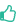 Основные показатели:-	безубыточный объем продаж – 260379,09 тыс. руб.-	запас прочности компании – 69,49% от объема продаж. Это означает, что на столько процентов компания может сократить объем реализации, избежав убытков.9. Ключевые активы компанииИмущество компании:-	основные средства – 75,87%-	краткосрочная дебиторская задолженность – 12,40%10. Основные источники финансированияПассивы компании:-	переоценка внеоборотных активов – 60,15%-	долгосрочные заемные средства – 18,42%-	нераспределенная прибыль – 12,64%11. Финансовые результатыФинансовые результаты:-	чистая прибыль – 307819 тыс. руб.-	прибыль от продаж – 255521 тыс. руб.-	объем продаж – 853528 тыс. руб.-	себестоимость – 485839 тыс. руб.-	коммерческие расходы – 96758 тыс. руб.-	управленческие расходы – 15410 тыс. руб.Анализ платежеспособности осуществляется на основании финансовой отчётности компании, расчет показатель выполнен в таблице 1.Таблица 1. Показатели платежеспособностиЧто касается анализа динамики показателей платежеспособности, представлен в таблице 2.Таблица 2. Динамика показателей платежеспособностиКоэффициент абсолютной ликвидности 0,76 (на 31.12.2021г.). Это выше допустимого минимума. Компания может погасить сразу свыше 20% текущих обязательств. Изменение абсолютной ликвидности 660,00%, показатель увеличился по сравнению со значением на 31.12.2015 г., когда составлял 0,10 (ниже нормы).Текущая ликвидность 0,76 (на 31.12.2021г.). Компания не может погашать краткосрочные обязательства за счет оборотных активов. Изменение текущей ликвидности 660,00%. По сравнению с базовым периодом показатель увеличился. На 31.12.2020г. коэффициент составил 0,10 (ниже нормы).Показатель обеспеченности обязательств компании активами на 31.12.2021 г. составляет 3,46. Это выше норматива. У компании не сбалансированы источники финансирования. Избыток собственных средств. По сравнению с 31.12.2021г. он снизился (на -4,95%). Тогда показатель был 3,64 (больше нормы).Степень платежеспособности по текущим обязательствам по состоянию на 31.12.2020г. 1,55. Компания может своевременно погасить текущие обязательства за счет собственной выручки. Платежеспособность на приемлемом уровне. На 31.12.2015 г. 4,72 (в норме). В общем, темп изменения этого показателя -67,16% – тенденция положительная.В ходе анализа деятельности компании на основании финансовой отчётности, был выявлен один период существенного ухудшения платежеспособности компании: 31.12.2021 г. В обозначенном периоде были крупные сделки, в результате вни повлекли резкие колебания платежеспособности компании и привели к заметному ухудшению ее имущественного положения. В качестве примера стоит указать сделки по приобретению (реализации) имущества, получению существенных займов.Оценка прогнозной платежеспособности компании основана на значениях коэффициентов утраты или восстановления платежеспособности.Показатель утраты платежеспособности рассчитывается, если в пределах нормы коэффициенты:-	текущей ликвидности (2);-	обеспеченности собственными оборотными средствами (не меньше 0,1).Индикатор восстановления платежеспособности вычисляется, если коэффициент текущей ликвидности и коэффициент покрытия оборотных средств собственными источниками не соответствуют норме (таблица 3).Таблица 3. Прогнозная оценка платежеспособности компанииУ компании сразу два показателя (текущей ликвидности и обеспеченности собственными оборотными средствами) на отчетную дату ниже допустимых значений, поэтому дополнительно рассчитан коэффициент восстановления платежеспособности. Этот индикатор прогнозный. Он позволяет оценить платежеспособность компании в предстоящие шесть месяцев (при условии сохранения значений текущей ликвидности и обеспеченности собственными средствами). Его фактическое значение на отчетную дату 0,55. Это означает, что в течение шести месяцев компания не сможет повысить платежеспособность.Анализ финансовой устойчивости компании характеризует сбалансированность ее источников финансирования (таблица 4):-	хватает ли средств для бесперебойной деятельности;-	может ли компания обслуживать полученные займы и кредиты.Таблица 4. Расчет показателей финансовой устойчивостиЧто касается динамики показателей финансовой устойчивости, то она представлена в таблице 5.Таблица 5. Динамика показателей финансовой устойчивостиКоэффициент автономии (финансовой зависимости) 0,76 (на 31.12.2021г.). Доля активов компании, обеспеченных собственными средствами свыше 50%.  Изменение коэффициента 2,70%. Показатель увеличился по сравнению со значением на 31.12.2019 г., когда он составлял 0,74 (в пределах нормы).Коэффициент отношения заемных и собственных средств (финансовый рычаг) на 31.12.2021 г. равен 0,31. Это допустимое значение. Компания не зависит от заемных средств. Темп его изменения -8,82% – показатель сократился. На 31.12.2019 г. он составлял 0,34 (в пределах нормы).Соотношение мобильных и иммобилизованных средств 0,27 (на 31.12.2021 г.). У компании большая сумма средств вложена во внеоборотные активы. По сравнению со значением на 31.12.2020 г. показатель увеличился (200,00%). На 31.12.2015 г. он составлял 0,09 (преобладали внеоборотные активы).Коэффициент маневренности 0,21 (на 31.12.2020 г.). Компании не хватает собственных средств, занятых в обороте. Изменение коэффициента 800,00% – показатель вырос. На 31.12.2019г. он составлял -0,03 (недостаток собственных средств в мобильной форме).Обеспеченность собственными оборотными средствами на 31.12.2021 г. составила -0,12. У компании нет собственных оборотных средств. Темп изменения этого показателя 94,59%. По сравнению со значением на 31.12.2020г. обеспеченность собственными оборотными средствами увеличилась. На 31.12.2020 г. показатель -2,22 (ниже нормы).Доля дебиторской задолженности в активах на 31.12.2021г. 0,12%. Компания не отвлекает деньги из оборота для финансирования дебиторской задолженности. Изменение доли дебиторской задолженности 140,00%. Относительно значения на 31.12.2020г. этот индикатор увеличился. На 31.12.2020 г. доля этой задолженности составляла 0,05 (отсутствие дебиторской задолженности).Коэффициент долгосрочно привлеченных заемных средств на 31.12.2021г. составляет 0,20. Это в допустимом диапазоне. У компании нет серьезной зависимости от долгосрочных кредитов и займов. Финансовое положение устойчивое. По сравнению со значением на 31.12.2021 г. показатель увеличился (11,11%). На 31.12.2020 г. коэффициент составил 0,18 (ниже нормы).Доля просроченной кредиторской задолженности в пассивах 0,00 (на 31.12.2020 г.). У компании нет просроченных долгов. Темп изменения просроченной кредиторской задолженности 0,00% – показатель остался на прежнем уровне. На 31.12.2021 г. доля этой задолженности в норме (0,00).У компании на отчетную дату не все показатели финансовой устойчивости в норме. Стоит пересмотреть кредитную политику, регламент управления дебиторской задолженностью и принять меры по сокращению обязательств.Анализ деловой активности компании – это сравнение скорости оборота активов и обязательств, задействованных в ее основной деятельности (производственном процессе). Ключевой показатель – чистый цикл, отражающий источник финансирования производственной деятельности предприятия (таблица 6).Таблица 6. Оценка изменений показателей деловой активности, дн.Что касается анализа динамики показателей деловой активности, то она представлена в таблице 7.Таблица 7. Динамика показателей деловой активности, дн.Период оборота материальных запасов по состоянию на 31.12.2021г. 28 дн. Это выше среднего. В отчетном периоде материальные запасы обновлялись медленнее, чем обычно. Компания Общество с ограниченной ответственностью «Ирида» распоряжалась этими активами менее эффективно. Изменение периода оборота -28,21%. По сравнению со значением на 31.12.2021 г. показатель сократился. На 31.12.2020 г. оборот запасов длился 39 дн. (дольше среднего).Период оборота дебиторской задолженности 70 дн. (на 31.12.20021 г.). Это дольше, чем в других периодах. Контрагенты задерживали оплату по своим обязательствам перед компанией на более длительный срок. Компании стоит ужесточить порядок взыскания дебиторской задолженности и пересмотреть условия отсрочки платежа. Относительно значения на 31.12.2020 г. продолжительность оборота этой задолженности увеличилась (темп изменения 16,67%). На 31.12.2020 г. оборот дебиторки длился 60 дн. (дольше среднего).Период оборота прочих оборотных активов на 31.12.2021 г. 0 дн. Это меньше среднего. Прочие оборотные активы в отчетном периоде обновлялись быстрее, чем в других периодах. По сравнению со значением на 31.12.2020г. этот показатель сократился (темп изменения -100,00%). На 31.12.2020г. он составил 2 дн. (выше среднего).Период оборота кредиторской задолженности 56 дн. (на 31.12.2021 г.). Это меньше среднего. Компания Общество с ограниченной ответственностью «Ирида» быстрее обычного расплачивалась с поставщиками и подрядчиками в отчетном периоде. Изменение периода оборота задолженности -60,56% – показатель сократился. На 31.12.2020г. оборот кредиторки длился 142 дн. (дольше среднего).Период оборота прочих краткосрочных обязательств на 31.12.2021г. составил 0 дн. Это соответствует среднему. Компания оплачивала прочие краткосрочные обязательства в те же сроки, что и в большинстве других периодов. Изменение периода оборота этих обязательств 0,00%. По сравнению со значением на 31.12.2021г. показатель не изменился. На 31.12.2015 г. период оборота прочих краткосрочных долгов длился 0 дн. (в пределах среднего).Затратный цикл 98 дн. (на 31.12.2020 г.). В отчетном периоде он продолжительнее, чем в других. Это может быть из-за более медленного обновления материальных запасов и прочих оборотных активов и (или) длительной неоплаты дебиторской задолженности. Относительно значения на 31.12.2020 г. этот индикатор сократился (темп изменения -2,97%). На 31.12.2020 г. он составил 101 дн. (выше среднего).Кредитный цикл 56 дн. (на 31.12.2021 г.). Это ниже среднего. В отчетном периоде компания оплачивала обязательства перед поставщиками и подрядчиками быстрее, чем обычно. По сравнению со значением на 31.12.2020г. продолжительность кредитного цикла сократилась (-60,56%). На 31.12.2021 г. он составил 142 дн. (выше среднего).Чистый цикл 43 дн. (на 31.12.2021г.). Показатель больше, чем в предыдущих периодах. Это может быть вызвано более медленным обновлением материальных запасов и прочих оборотных активов и (или) длительной неоплатой дебиторской задолженности. А также же более быстрым погашением кредиторской задолженности, чем в других периодах. Или же всеми указанными факторами одновременно. Изменение чистого цикла 204,88% – показатель увеличился. В базовом периоде (на 31.12.2020 г.) чистый цикл длился -41 дн. (был меньше среднего значения).Оценка деловой активности показала, что на последнюю отчетную дату чистый цикл работы компании 43,00 дн. Скорость оборота активов ниже, чем скорость оборота кредиторской задолженности и прочих краткосрочных обязательств. Основная деятельность компании финансируется за счет собственного капитала и (или) кредитов. А не за счет участников производственного процесса. Это приводит к удорожанию последнего. Чтобы этого избежать, необходимо ужесточить порядок взыскания дебиторской задолженности, сократить до минимума отсрочку платежа контрагентам. Стоит усилить контроль движения материальных запасов, пересмотреть порядок их учета. При необходимости скорректировать их нормативы, алгоритм списания и пр.Анализ эффективности деятельности компании включает оценку девяти видов рентабельности (таблица 8).Таблица 8. Оценка изменений показателей рентабельности, %Что касается динамики показателей рентабельности, то она представлена в таблице 9.Таблица 9. Динамика показателей рентабельности, %Рентабельность продаж 42,85% (на 31.12.2021 г.) при средней по отрасли 16,8%. Прибыль от продаж, которую компания получила с каждого рубля затрат, выше средней по отрасли. Такой показатель не станет основанием для налоговой проверки. Изменение рентабельности продаж 171,37% – показатель вырос. В базовом периоде (на 31.12.2020 г.) он составлял 15,79% (в пределах средней по отрасли).Рентабельность активов 15,65 (на 31.12.2021 г.). Рентабельность имущества компании в отчетном периоде выше средней по отрасли. Это не может стать основанием для налоговой проверки. Ее средняя величина по отрасли 6,8%. По сравнению с 31.12.2020 г. рентабельность имущества увеличилась (1858,43%). На 31.12.2020 г. показатель составлял -0,89% (убыток).Чтобы оценить риск выездной налоговой проверки используют предельно допустимые значения рентабельности продаж и имущества предприятия. Для компании Общество с ограниченной ответственностью «Национальная грибная компания Кашира» предельно допустимое значение рентабельности продаж в отрасли – 9,00%, а рентабельности активов – 3,60%. На отчетную дату фактическое значение рентабельности продаж 42,85%, а доходности активов – 15,65%. Оба показателя выше предельно допустимых значений. Нет оснований включать компанию в план выездных налоговых проверок из-за ее рентабельности.Анализ включает оценку точки безубыточности и запаса прочности, а также маржинального дохода.Таблица 10. Оценка изменений показателей безубыточностиЧто касается динамики показателей безубыточности, то она представлена в таблице 11.Таблица 11. Динамика показателей безубыточностиТочка безубыточности 260379,09 тыс. руб. (на 31.12.2021 г.). У компании фактический объем продаж выше порогового значения. В отчетном периоде деятельность компании была прибыльной. Темп изменения объема продаж 77,72%. По сравнению со значением в базовом периоде (на 31.12.2020 г.) показатель увеличился. На 31.12.2020 г. он составлял 146507,34 тыс. руб. (ниже границы безубыточности).Валовая маржа 367689,00 тыс. руб. (на 31.12.2021 г.). Она покрывает постоянные затраты и дает дополнительную прибыль – значит, в отчетном периоде бизнес работал эффективно. По сравнению с 31.12.2021 г. ее сумма выросла (327,19%). На 31.12.2021 г. валовая маржа 86071,00 тыс. руб. (покрывала с избытком постоянные затраты).Отклонение от точки безубыточности или запас прочности в рублях на 31.12.2021 г. составляет 593148,91 тыс. руб. Показатель выше нуля. Компания в отчетном периоде за счет выручки покрыла не только все расходы, но и получила прибыль. По сравнению с 31.12.2020 г. показатель увеличился (134,02%). На 31.12.2020 г. отклонение от безубыточного объема продаж 253455,66 тыс. руб. (получена прибыль).Запас прочности по точке безубыточности 69,49% (на 31.12.2021 г.). На столько можно снизить объем реализации без убытка для компании. Темп изменения запаса прочности 9,66% – показатель увеличился. На 31.12.2020 г. этот показатель составил 63,37% (можно было сократить объем продаж).Анализ вероятности банкротства проведен на текущую дату на основании комплексной оценки шести индикаторов (таблица 12):- показателя чистых активов;-	коэффициента восстановления (утраты) платежеспособности;-	показателя двухфакторной модели Альтмана;-	показателя банкротства на основании модели Таффлера;Таблица 12. Оценка вероятности банкротстваКомплексная оценка имущественного положения компании на основании пяти индикаторов показала, что вероятность банкротства компании Общество с ограниченной ответственностью «Национальная грибная компания Кашира» свыше 50%. Финансово-хозяйственная деятельность компании нестабильна. Необходимы антикризисные меры.Агрегированный баланс сформирован из однородных статей бухгалтерского баланса для удобства анализа (таблица 13)Таблица 13. Оценка изменений показателей агрегированного балансаЧто касается динамики показателей агрегированного баланса, то она представлена в таблице 14.Таблица 14. Динамика показателей агрегированного балансаЧто касается анализа структуры, то она представлен в таблице 15 (Приложение 3). Анализ баланса включает оценку структуры имущества компании и источников его формирования.Структура имущества компании Общество с ограниченной ответственностью «Ирида» на 31.12.2021 г.: 78,55% внеоборотных активов и 21,45% оборотных средств. По сравнению с базовым периодом (на 31.12.2020 г.) стоимость всех активов возросла на 22,10%, то есть на 361517,00 тыс. руб.Стоимость имущества изменилась:- из-за увеличения балансовой стоимости: финансовых вложений на 911,40%, краткосрочной дебиторской задолженности на 217,23%, запасов на 172,24%, прочих оборотных активов на 146,75%, прочих внеоборотных активов на 24,86%.- из-за сокращения балансовой стоимости: денежных средств на 94,56%.В отчетном периоде балансовая стоимость имущества ниже, чем ее среднее значение с 31.12.2020г. по 31.12.2021 г. 1593835,67 тыс. руб.Ключевые активы компании (доля свыше 10% в валюте баланса) в отчетном периоде:- основные средства – 75,87%- краткосрочная дебиторская задолженность – 12,40%Структура пассивов компании ООО «Ирида»- 75,80% собственных средств;- 18,42% долгосрочных обязательств;- 5,78% краткосрочных обязательств. Изменение совокупных пассивов 22,10 тыс. руб. (балансовая сумма возросла).Стоимость пассивов изменилась:- из-за увеличения балансовой стоимости: нераспределенной прибыли на 556,03%, краткосрочных оценочных обязательств на 70,50%, долгосрочных заемных средств на 41,10%.- из-за сокращения балансовой стоимости: кредиторской задолженности на 26,40%, краткосрочных заемных средств на 100,00%.Сумма собственных средств компании по сравнению с базовым периодом (на 31.12.2015 г.) увеличилась (24,63%). На последнюю отчетную дату сумма финансирования компании за счет собственных средств выросла по сравнению со средним значением за период 31.12.2015 г. – 31.12.2016 г. (1192904,33 тыс. руб.).На текущую дату основные источники финансирования компании (доля свыше 10% в пассиве баланса):- переоценка внеоборотных активов – 60,15%- долгосрочные заемные средства – 18,42%- нераспределенная прибыль – 12,64%Анализ стоимости чистых активов включает оценку имущества, которое останется у компании после выплаты всех ее долгов. Это важный индикатор финансовой устойчивости. Его отрицательное значение на протяжении более чем трех месяцев свидетельствует о наличии признаков банкротства компании (таблица 16).Таблица 16. Оценка стоимости чистых активовВ текущем периоде (на 31.12.2016 г.) сумма чистых активов 1513960,00 тыс. руб. Это выше уставного капитала (60000 тыс. руб.). Можно принять решение о распределении прибыли между собственниками компании. И приобрести у одного из собственников долю в уставном капитале. На следующем графике отражена динамика чистых активов и уставного капитала компании ООО «Национальная грибная компания Кашира» с 31.12.2019 г. по 31.12.2021г.На рис.2.1 отображено соотношение уставного капитала и чистых активов на все отчетные даты за исследуемый период.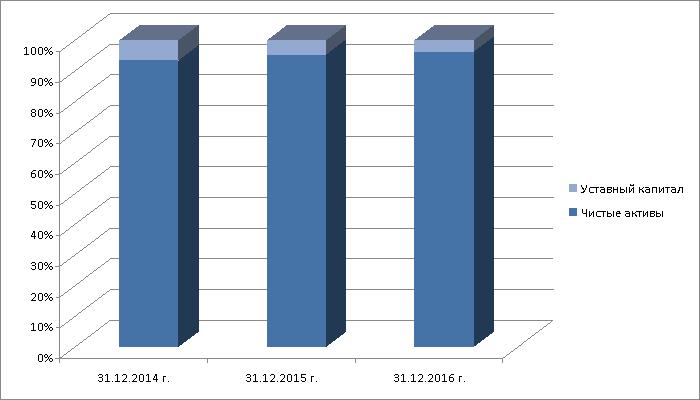 Рис.2.1. Динамика чистых активов и уставного капитала компанииАнализ включает оценку ключевых показателей отчета о финансовых результатах компании (таблица 17).Таблица 17. Оценка финансовых результатов компанииВ отчетном периоде чистая прибыль компании составила 307819 тыс. руб. По сравнению с базовым периодом (31.12.2014 г.) этот показатель увеличился на 322913,00 тыс. руб. или 2139,35%.Прибыль от продаж в текущем периоде 255521 тыс. руб. В базовом периоде этот показатель был меньше и составлял 54543 тыс. руб.Выручка компании на 31.12.2021 г. 853528 тыс. руб. – это выше, чем ее среднее значение в период с 31.12.2019 г. по 31.12.2021 г. Значит, на отчетную дату объем продаж больше, чем в большинстве предыдущих периодов. По сравнению с 31.12.2019 г. этот показатель увеличился на 453565,00 тыс. руб. или 113,40%. Он составил 399963 тыс. руб. (ниже среднего).Рис. 2.2. Динамика финансовых результатовВ отчетном периоде себестоимость продаж была выше среднего значения с 31.12.2019 г. по 31.12.2021 г. (266577 тыс. руб.). И составила 485839 тыс. руб. – это больше, чем в базовом периоде (313892 тыс. руб.).2.2. Анализ эффективности управления деятельностью ООО «Ирида»Стоит отметить, что у компании низкая платежеспособность, о чем свидетельствуют показатели ликвидности, сразу следует обратить внимание на уровень дебиторской задолженности и выручки. В 2021 г. относительно 2021г. выручка увеличилась почти в 2 раза, а дебиторская задолженность в 4 раза, т.е. у компании рост выручки связан с возникновением новых покупателей на условиях отсрочки платежа. Но стоит отметить, что показатели абсолютной ликвидности и текущей увеличились. Кроме того, в качестве недостатка стоит отметить, отсутствие роста кредиторской задолженности, следовательно, здесь видна недоработка отдела закупок, который не смог найти новых поставщиков сырья, вследствие чего компания была вынуждена привлечь долгосрочный кредит. В качестве поощрения подобного решения стоит отметить, что кредиты стоит привлекать тогда, когда их привлечение дает выгоду компании. В 2021 г. привлечение кредита было оправдано, т.к. в результате компания получила выручку. Поэтому с точки зрения оценки управления денежными потоками, здесь решение было принято правильно, более того улучшилась платежеспособность по ряду показателей.Анализируя финансовую устойчивость компании, а также на основании горизонтального анализа можно прийти к выводам, что структура капитала улучшилась, т.к. увечился собственный капитал по средствам реинвестированной прибыли за период, поэтому компания стремится наращивать собственный капитал, что в данных экономических условиях оправдано. Компания стремится увеличить долю собственного капитала, чтобы постепенно уйти от заемного.Что касается оборачиваемости, то важно обращать внимание на период оборота дебиторской задолженности и кредиторской задолженности. В 2020 г. период оборачиваемости дебиторской задолженности составил 60 дней, при этом кредиторской задолженности составлял 142 дня, таким образом, компания успевала получить денежные средства от покупателей, чтобы из них часть денежных средств направить на погашение кредиторской задолженности. Что касается 2021 г., то здесь наметилась проблема, т.к. период оборачиваемости дебиторской задолженности составил 70 дней, что показывает, что отдел продаж нашел новых покупателей, в целом, для покупателей средняя отсрочка увеличилась на 10дней. Значит, для покупателей отсутствует мотивация приобретать продукцию компании сразу, отсутствует гибкая система скидок, которая мотивировала бы их на подобное. Это недостаток, т.к. у компании есть кредитные денежные средства, она несет двойную нагрузку, в это время отвлекаются денежные средства компании и ей начисляются проценты по кредиту, т.к. у неё есть её собственные операционные платежи.Что касается периода кредиторской задолженности, то в 2016 г. он сократился с 142 дней до 56 дней. С одной стороны, это может быть оправдано, если ей предоставляются скидки за оплату поставляемого сырья сразу, а, с другой стороны, компания привлекла долгосрочный кредит. Исключительно на основании финансовой отчетности оценить правильность подобного решения сложно, т.к. прибыль получена именно в 2021г., а в 2019г. она отсутствовало, но обычно превышение периода оборачиваемости дебиторской задолженности над кредиторской ведет к «вымыванию» денежных средств из компании. В то же время о негативной тенденции свидетельствует и кредитный цикл.Одним из оптимальных условий эффективной деятельности компании свидетельствует её способность генерировать прибыль, с одной стороны, с другой стороны, важно то, что улучшилась платежеспособность самой компании. Рентабельность продаж возросла. Следовательно, при росте продаж рост наценки продукции сказался позитивно на прибыли от операционной деятельности. Поэтому можно прийти к выводу, что в целом основная масса управленческих решений привела к позитивному результату.2.3. Анализ роли финансовой отчетности в процессе управления деятельностью ООО "Ирида»Роль финансовой отчетности в рамках управления деятельностью компанией очень велика. В первую очередь при грамотном формировании финансовой отчетности, в ней сразу видно:1. Имущественное состояние;2. Источники финансирования хозяйственной деятельности;3. Финансовый результат в отчете о прибылях и убытках;4. Направление использования денежных потоков, а также источники и формирования.На основании анализа финансовой отчетности можно сделать достаточно адекватные выводы о наличие или отсутствии «проблемных» статей, соответственно, недочетов в работе тех или иных подразделений.Кроме того, на основании полученного финансового результата в целом можно судить об эффективности функционирования конкретной компании. При сопоставлении прочих расходов и доходов можно судить об эффективности принятых управленческих решений в направлении управления временно свободными средствами.На основании анализа финансовой отчетности с помощью системы показателей рентабельности, можно дать оценку эффективность производственно-хозяйственной деятельности компании. Наличие такого показателя, рассматриваемого как критерий оценки эффективности деятельности, позволяет создать полную картину экономического и финансового состояния компании. Система показателей рентабельности показана на рис.2.4.Рис. 2.4 Основные показатели рентабельностиЧто касается распределения прибыли, что осталась в распоряжении компании, то здесь есть множество вариантов и важна сама пропорция между капитализируемой и потребляемой частями для обеспечения реализации стратегии развития и роста его рыночной стоимости.Рентабельность представляет собой обобщающий критерий, который дает представление об экономической эффективности компании в целом, в частности, производстваРентабельность выступает необходимым показателем для любой компании, так как именно данный показатель помогает понять тот факт, что все ресурсы используются по максимуму и закупка новой продукции не несет убытки для компании, а помогает усиливать его экономику и увеличивать производство.В бухгалтерском учете нераспределенная прибыль именуется прибылью отчетного года в сумме нетто, при этом составляет именно ту часть балансовой прибыли, которая после её использования в отчетном году на уплату налогов и другие платежи в бюджет будет находиться в распоряжении компании. Такая прибыль направляется на использование в следующем за отчетным годом с целью стимулирования сотрудников, финансирования затрат по созданию нового имущества. Оставшуюся в распоряжении компании прибыль принято использовать с несколькими целями (рис.2.5).Рис.2.5Направления использования прибыль, оставшаяся в компанииАнализ эффективности реивестированной прибыли очень важен для каждой компании, т.к. это в целом для многих компаний в настоящее время является основным источником финансирования деятельности компании.На основании отчета о движении денежных средств можно прийти к выводу, насколько эффективно управляет финансовая служба денежными потоками, при этом стоит анализировать и баланс, т.к. наличие большой краткосрочной задолженности или её неоправданный рост ведет к увеличению рисков для компании.На основании полученной финансовой отчетности составляется бюджет, куда закладывается план мероприятий по минимизации затрат, увеличения доходов компании в рентабельных направлениях, принимается решение относительно не высокорентабельных направлений, формируется для них маркетинговый план.На основании проведенного исследования в главе 2 можно прийти к выводу, что по средствам системы показателей можно дать оценку эффективности функционирования компании на примере ООО "НГК Кашира", а также дать оценку эффективности принятых управленческих решений. Поэтому в процессе формирования финансовой отчетности любой компании, а не только ООО «Ирида» должны быть учтены все требования со стороны законодательства, учтен принцип не завышения доходной части и не занижения расходной части, сотрудник, который формирует финансовую отчетность должен обладать высокой компетентностью, постоянно следить за изменениями в законодательстве.На основании финансовой отчетности рассматривается эффективность уже принятых и внедренных мероприятий в направлении оптимизации деятельностью компании, а также выявляются слабые места или же негативные тенденции, которые могут иметь место в её деятельности.ЗаключениеВ данной работе рассматриваются основные формы финансовой отчетности, которые приняты на территории РФ, требования, которые необходимо соблюдать в процессе её формирования, как со стороны законодательства, так и со стороны   пользователей, таких как менеджмент и собственники.Бухгалтерская отчетность формируется на основании учетной политики, которая формируется самостоятельно на усмотрение руководства компании, но с учетом всех требований со стороны законодательства страны, но с учетом специфики деятельности компании.Определяется важность финансовой отчетности для формирования управленческих решений, а также проверки правильности принятых решений. Финансовая отчетность позволяет выявить слабые места в управлении любой компанией.По средствам анализа финансовой отчётности можно изменить многие вещи в управлении компанией, разработать качественно новы подход к её управлению.На основании анализа финансовой отчетности на примере ООО «Ирида» проведен анализ финансовой отчетности, выявлены преимущества, определены перспективы и недостатки в управлении компанией.В первую очередь анализируются основные группы показателей и делаются на их основании выводы, а затем рассматривается ряд важных управленческих решений, которые в результате привели к получению прибыли компанией и росту рентабельности продаж, а также улучшению платежеспособности.СПИСОК ИСПОЛЬЗОВАННЫХ ИСТОЧНИКОВ Федеральный закон от 06.12.2011 N 402-ФЗ (ред. от 26.07.2019) "О бухгалтерском учете" // "Собрание законодательства РФ", 12.12.2018, N 50, ст. 7344.Алексеева Г. И. Бухгалтерский учет и отчетность. Учебник. — М.: КноРус, 2021. — 412 c.Андреев В.Д. Введение в профессию бухгалтера: Учебное пособие / В.Д. Андреев, И.В. Лисихина. — М.: Магистр, НИЦ ИНФРА-М, 2019. — 192 c.Астахов В.П. Бухгалтерский учет от А до Я: Учебное пособие / В.П. Астахов. — Рн/Д: Феникс, 2018. — 479 c.Бабаев Ю. А., Петров А. М. Теория бухгалтерского учета. 6-е изд. — М.: Проспект, 2021. — 256 c.Бабаев Ю. А., Петров А. М. Финансовый учет. Учебник. — М.: Центркаталог, 2020. — 552 c.Бабаев Ю.А. Бухгалтерский учет, анализ и аудит внешнеэконом. деятельности: Учебник / Ю.А. Бабаев, А.М. Петров, Ж.А. Кеворкова и др. — М.: Вузовский учебник, 2018. — 352 c.Бархатов А.П. Бухгалтерский учет внешнеэкономической деятельности. Учебное пособие для бакалавров. 10-е изд., стер. — М.: Дашков и К, 2020. — 266 c.Блинова У. Ю., Астахова Е. Ю., Голышева Н. И. и др. Документирование хозяйственных операций и ведение бухгалтерского учета имущества организации. Учебник. — М.: КноРус, 2021. — 306 c.Богаченко В. М. Бухгалтерский учет. Учебник. — М.: Феникс, 2020. — 538 c.Богаченко В. М. Основы бухгалтерского учета. Учебник. — М.: Феникс, 2021. — 188 c.Богаченко В. М., Кириллова Н. А. Бухгалтерский учет. Учебник. — М.: Феникс, 2018. — 538 c.Богаченко В.М. Бухгалтерский учет: учебник / В.М. Богаченко. — РнД: Феникс, 2018. — 538 c.Бондарева Т.Н. Бухгалтерский учет в банках: учебное пособие / Т.Н. Бондарева. — Рн/Д: Феникс, 2018. — 187 c.Бурсулая Т. Д. Ведение бухгалтерского учета источников формирования имущества организации. Учебное пособие. — М.: Феникс, 2020. — 271 c.Бухгалтерский учет и анализ (для бакалавров): учебное пособие / Под ред. Костюкова Е.И.. — М.: КноРус, 2018. — 416 c.Бухгалтерский финансовый учет на железнодорожном транспорте. Учебник для бакалаврита. Часть 1. — М.: Прометей, 2019. — 330 c.Бухгалтерский финансовый учет на железнодорожном транспорте. Ч.2. Учебник для бакалавриата и магистратуры. — М.: Прометей, 2020. — 374 c.Бычкова С.М. Бухгалтерский учет и анализ: Учебное пособие / С.М. Бычкова. — СПб.: Питер, 2018. — 496 c.Бычкова С.М. Бухгалтерский учет и анализ: Учебное пособие Стандарт третьего поколения / С.М. Бычкова. — СПб.: Питер, 2018. — 528 c.Василенко М.Е. Бухгалтерский учет в государственных учреждениях: Учебное пособие / М.Е. Василенко, Т.А. Полещук. — М.: Риор, 2018. — 256 c.Вахрушина М. А. Бухгалтерский управленческий учет. Учебник. — М.: КноРус, 2019. — 392 c.Воеводина Н.А. Некоммерческие организации: правовой статус, бухгалтерский учет, налогообложение и новые возможности. / Н.А. Воеводина, А.А. Вяльшина, Т.Л. Ермак. — М.: Омега-Л, 2018. — 255 c.Воронина Л.И. Бухгалтерский учет: Учебник / Л.И. Воронина. — М.: Альфа-М, НИЦ ИНФРА-М, 2018. — 480 c.Галкина Е.В. Бухгалтерский учет и аудит / Е.В. Галкина. — М.: КноРус, 2018. — 448 c.Гартвич А. Бухгалтерский учет в таблицах и схемах / А. Гартвич. — СПб.: Питер, 2019. — 288 c.Гартвич, А. Бухгалтерский учет за 10 дней. Настольная книга начинающего бухгалтера / А. Гартвич. — СПб.: Питер, 2019. — 176 c.Гомола А.И. Бухгалтерский учет: Учебник / А.И. Гомола. — М.: Академия, 2019. — 128 c.Гончарова Н.М. Бухгалтерский учет. Краткий курс: Учебное пособие / Н.М. Гончарова. — М.: Форум, 2018. — 160 c.Гришкина С.Н. Бухгалтерский учет.адаптивный курс / С.Н. Гришкина, О.В. Рожнова, Ю.В. Щербинина. — М.: Русайнс, 2019. — 188 c.ПриложениеАБаланс за 2019-2021 гг., тыс. руб.ПриложениеБОтчет о прибылях и убытках за 2019-2021 гг., тыс. руб.ПриложениеСТаблица 15. Структура имущества и источников формирования компанииПоказатель платеже-способности31.12.2020 г. (базо-вый период)31.12.2021 г. (отчет-ный период)Темп изме-нения показа-теля, %Норма-тивныезна-чения, ед.Трактование показателяКоэффициент абсолютной ликвидности0,100,76660,00Не ниже 0,2Отражает ту часть кратко-срочных обязательств компании, которая может быть погашена немедленно за счет наиболее лик-видных активов (денежных средств и их эквивалентов)Коэффициент текущей ликвидности (покрытия)0,100,76660,00От 1,5 до 2Характеризует обеспечен-ность компании оборотными средствами, необходимыми для своевременного погашения текущих обязательств. Отражает способность погашать краткосрочные обязательства только за счет оборотных активовПоказатель обеспечен-ности обязательств компании активами3,643,46-4,95Не менее 1Показывает долю активов, которая приходится на единицу долгаСтепень платеже-способности по текущимобязательст-вам4,721,55-67,16Не более 6Период, в течение которого можно погасить текущую задолженность перед креди-торами за счет вы-ручки. Чем ниже этот показатель, тем быстрее ком-пания сможет расплатиться с долгамиПоказатель платежеспособности31.12.2019 г.31.12.2020г. (базовый период)31.12.2021 г. (отчетный период)Нормативные значения, ед.Коэффициент абсолютной ликвидности0,020,100,76Не ниже 0,2Коэффициент текущей ликвидности (покрытия)0,050,100,76От 1,5 до 2Показатель обеспеченности обязательств компании активами3,533,643,46Не менее 1Степень платежеспособности по текущим обязательствам0,004,721,55Не более 6Показатель платежеспособности31.12.2021 г. (отчетный период)Нормативные значения, ед.Сравнение с нормативомКоэффициент текущей ликвидности0,762Ниже допустимого значенияКоэффициент обеспеченности собственными оборотными средствами-0,12Не менее 0,1Ниже допустимого значенияКоэффициент восстановления платежеспособности0,55Не менее 1Ниже допустимого значенияПоказатель 31.12.2020 г. (базо-вый период)31.12.2021г. (отчет-ный период)Темп изме-нения показа-теля, %Норма-тивные значения, ед.О чем говорит показательКоэффициент автономии (финансовой зависимости)0,740,762,70Больше 0,5Отражает долю активов компании, обеспеченных собственными средствамиКоэффициент отношения заемных и собственных средств (финансовый рычаг)0,340,31-8,82Меньше 1Показывает, сколько заемных средств приходится на единицу собственного капитала. Отражает структуру капиталаКоэффициент соотношения мобильных и иммобилизованных средств0,090,27200,00Больше 0,1 (нор-матив для каждой компании индивидуален)Отражает, сколько оборот-ных активов приходится на каждый рубль внеоборот-ных активов. Показывает структуру имущества компанииКоэффициент маневренности-0,030,21800,00Не менее 0,5Показывает, какая часть собственного оборотного капитала используется (находится в обороте)Коэффициент обеспеченности собственными оборотными средствами-2,22-0,1294,59Не менее 0,1Отражает, достаточно ли у компании собственных обо-ротных средств для ведения деятельности илиисполь-зуются только заемныеДоля дебиторской задолженности в активах0,050,12140,00От 0,3 до 0,7Показывает, сколько дебиторской задолженности приходится на одну денежную единицу активаКоэффициент долгосрочно привлеченных заемных средств0,180,2011,11Не более 0,5Отражает долю источников финансирования внеоборот-ных активов, которая при-ходится на долгосрочные обязательстваДоля просроченной кредиторской задолженности в пассивах0,000,000,000Показывает долю просро-ченной кредиторской задолженности в валюте баланса (совокупных пассивах)Показатель финансовой устойчивости31.12.2019 г.31.12.2020 г. (базовый период)31.12.2021 г. (отчетный период)Нормативные значенияКоэффициент автономии (финансовой зависимости)0,740,740,76Больше 0,5Коэффициент отношения заемных и собственных средств (финансовый рычаг)0,350,340,31Меньше 1Коэффициент соотношения мобильных и иммобилизованных средств0,110,090,27Больше 0,1 (норматив определяется для каждой компании индивидуально)Коэффициент маневренности-0,06-0,030,21Не менее 0,5Коэффициент обеспеченности собственными оборотными средствами-1,67-2,22-0,12Не менее 0,1Доля дебиторской задолженности в активах0,050,050,12От 0,3 до 0,7Коэффициент долгосрочно привлеченных заемных средств0,140,180,20Не более 0,5Доля просроченной кредиторской задолженности в пассивах0,000,000,000Показатель 31.12.2020 г.31.12.2021г.Темп изме-нения пока-зателя, %Среднее значение показа-теля за период исследо-вания, дн.О чем говорит показательПериод оборота материальных запасов3928-2822Количество дней, за которое полностью обновляются материальные запасы компанииПериод оборота дебиторской задолженности60701743Количество дней, в течение которых дебиторская задолженность остается неоплаченнойПериод оборота прочих оборотных активов20-1001Количество дней, за которые прочие оборотные активы полностью обновятсяПериод оборота кредиторской задолженности14256-6166Количество дней, в течение которых обязательства перед контрагентами остаются неоплаченнымиПериод оборота прочих краткосрочных обязательств0000Период, в течение которого прочие краткосрочные обязательства компании остаются неоплаченнымиЗатратный цикл10198-366Период оборота (в днях) мате-риальных запасов, дебиторской задолженности и прочих оборотных активов. Чем выше затратный цикл, тем больше у компании потребность в финансировании производственного процессаКредитный цикл14256-6166Период оборота (в днях) кре-диторской задолженности и прочих краткосрочных обяза-тельств. Чем больше кредитный цикл, тем эффективнее предприятие использует воз-можность финансирования те-кущей деятельности за счет непосредственных участников производственного процессаЧистый цикл-41432051Разница между затратным и кредитным циклом. Если она отрицательная, производст-венный процесс финансируется за счет поставщиков и покупателей (кредиторской задолженности). Если она положительная, производст-венный процесс финансируется за счет собственных средств и (или) кредитовПоказатель деловой активности31.12.2020 г. (базовый период)31.12.2021 г. (отчетный период)Среднее значение показателя за период исследования, дн.Период оборота материальных запасов392822Период оборота дебиторской задолженности607043Период оборота прочих оборотных активов201Период оборота кредиторской задолженности1425666Период оборота прочих краткосрочных обязательств000Затратный цикл1019866Кредитный цикл1425666Чистый цикл-41431Показатель 31.12.2020 г. (базовый период)31.12.2021г. (отчетный период)Темп изменения показателя, %О чем говорит показательРентабельность продаж15,7942,85171,37Доля прибыли, которую принес каждый рубль затрат, связанных с реализацией продукцииРентабельность собственного капитала-1,2420,321738,71Доля прибыли, полученная на рубль стоимости собственного капиталаРентабельность акционерного капитала-25,16514,442144,67Доля прибыли, полученная на рубль стоимости акционерного капиталаРентабельность оборотных активов-12,54110,58981,82Доля чистой прибыли, которая приходится на один рубль оборотных средств компанииРентабельность производственных фондов-1,1520,091846,96Доля прибыли на рубль стои-мости основных средств, участ-вующих в производстве продук-ции (основной деятельности)Рентабельность всех активов-0,8915,651858,43Доля прибыли на рубль стои-мости имущества компанииРентабельность финансовых вложений2,891,73-40,14Доля прибыли на рубль финансовых вложенийРентабельность основной деятельности-4,6664,321480,26Доля прибыли до налогообло-жения, которую дает каждый рубль затратРентабельность производства27,4275,89176,77Доля валовой прибыли, кото-рую дает каждый рубль затрат на производство и реализацию продукции (услуг)Показатель рентабельности31.12.2020г. (базовый период)31.12.2021 г. (отчетный период)Рентабельность продаж15,7942,85Рентабельность собственного капитала-1,2420,32Рентабельность акционерного капитала-25,16514,44Рентабельность оборотных активов-12,54110,58Рентабельность производственных фондов-1,1520,09Рентабельность всех активов-0,8915,65Рентабельность финансовых вложений2,891,73Рентабельность основной деятельности-4,6664,32Рентабельность производства27,4275,89Показатель безубыточности31.12.2020 г. (базовый период)31.12.2021 г. (отчетный период)Темп изменения показателя, %О чем говорит показательТочка безубыточности, тыс. руб.146507,34260379,0977,72Это объем производства и реализации продукции, при котором расходы будут компенсированы доходамиВаловая маржа, тыс. руб.86071,00367689,00327,19Эта разница между выручкой от реализации и переменными затратами компанииОтклонение от точки безубыточности, тыс. руб.253455,66593148,91134,02Это разница между выручкой от реализации и безубыточным объемом продаж (точкой безубыточности)Запас прочности по точке безубыточности, %63,3769,499,66Запас прочности показывает, на сколько должна снизиться выручка или объем реализации, чтобы предприятие оказалось в точке безубыточностиПоказатель безубыточности31.12.2020 г. (базовый период)31.12.2021г. (отчетный период)Точка безубыточности, тыс. руб.146507,34260379,09Валовая маржа, тыс. руб.86071,00367689,00Отклонение от точки безубыточности, тыс. руб.253455,66593148,91Запас прочности по точке безубыточности, %63,3769,49Показатель31.12.2021 г. (отчетный период)Норма-тив, ед.Вероят-ность банк-ротства, %Влияние показа-теля на итоговую оценку (удель-ный вес), ед.О чем говорит показательЧистые активы1513960,00> 60000Вероятность банкротства минимальна0,15Это активы, которые останутся у компании после выплаты всех ее долгов. Это важный индикатор финансовой устойчивости компа-нии. Его отрицатель-ное значение на протяжении более чем трех месяцев свиде-тельствует о наличии признаков банкротства компанииКоэффициент восстановле-ния платеже-способности0,76> 1Вероятность банкротства свыше 50%0,45Показывает, сможет ли компания восстано-вить нормальную те-кущую ликвидность в течение шести месяцев после отчетной датыПоказатель банкротства по двух-факторной модели Альтмана-1,19> 0Вероятность банкротства свыше 50%0,20Показывает влияние двух индикаторов: текущей ликвидности и доли заемных средств в пассивахПоказатель банкротства по модели Таффлера0,13> 0,30Вероятность банкротства свыше 50%0,10Отражает влияние следующих четырех коэффициентов:• К1 – соотношение чистой прибыли и краткосрочных обязательств;• К2 – соотношение оборотных активов и суммы обязательств;• К3 – соотношение краткосрочных обязательств и активов (валюты баланса);• К4 – соотношение выручки от реализации и активов (валюты баланса)Показатель банкротства по модели Лиса0,02> 0,037Вероятность банкротства свыше 50%0,10Показывает влияние следующих четырех коэффициентов:• К1 – соотношение оборотного капитала и активов (валюты баланса);• К2 – соотношение прибыли от реализации и активов (валюты баланса);• К3 – соотношение нераспределенной прибыли и активов (валюты баланса);• К4 – соотношение собственного и заемного капиталаПоказатель31.12.2020 г. (базовый период),тыс. руб.31.12.2021 г. (отчетный период), тыс. руб.Темп изме-нения, %Изменение в абсо-лютномвыраже-нии, тыс. руб.О чем говорит показательВне-оборотные активы1506010,01569066,04,1963056,00Труднореализуемоеиму-щество, в т.ч. активы из первого раздела бухгал-терского баланса и дол-госрочная дебиторская задолженностьОборотные активы129912,00428373,00229,74298461,00Все оборотные средства компании без учета дол-госрочной дебиторской задолженностиЗапасы и затраты35572,0096841,00172,2461269,00Медленно реализуемые активы, в т. ч. запасы без учета товаров отгружен-ных, суммы НДС по при-обретенным ценностямКратко-срочная дебиторская задолжен-ность0,000,000,000,00Быстрореализуемые ак-тивы, в т.ч. дебиторская задолженность сроком погашения меньше годаДенежные средства и краткосрочные финансовые вложения16080,0083374,00418,5067294,00Абсолютно ликвидные активы, в т. ч. денежные средства и краткосроч-ные финансовые вложенияПрочие оборотные активы154,00380,00146,75226,00Прочие оборотные сред-ства (в т.ч.быстро и мед-ленно реализуемые активы)Баланс1635922,01997439,0022,10361517,00Балансовая стоимость имущества компанииПассивПассивПассивПассивПассивПассивСобственный капитал1217852,01519203,0024,74301351,00Условно постоянные пас-сивы компании, в т.ч. сумма капитала и резер-вов, оценочных обяза-тельств и доходов будущих периодовДолгосрочные обязательства260835,0368027,0041,10107192,0Все обязательства сро-ком погашения свыше 12 месяцев без учета долго-срочных оценочных обязательствЗаймы и кредиты260835,0368027,0041,10107192,0Обязательства по зай-мам и кредитам сроком погашения свыше 12 месяцевПрочие долгосрочные пассивы0,000,000,000,00Отложенные налоговые обязательства и прочие обязательства сроком погашения свыше 12 месяцевКраткосрочные обязательства157235,0110209,00-29,91-47026,00Все обязательства сро-ком погашения менее 12 месяцев без учета краткосрочных оце-ночных обязательств и доходов будущих периодовЗаймы и кредиты7490,000,00-100,00-7490,00Среднесрочные обяза-тельства – это долги по займам и кредитам сро-ком погашения менее 12 месяцевКредиторс-кая задолжен-ность149745,0110209,00-26,40-39536,00Наиболее срочные обя-зательства – это долги перед контрагентами, бюджетом, работниками компании сроком пога-шения менее 12 месяцевПрочие кратко-срочные пассивы0,000,000,000,00Прочие среднесрочные обязательства – прочие пассивы сроком пога-шения менее 12 месяцевБаланс1635922,01997439,022,10361517,0Балансовая сумма обязательств компанииПоказатель31.12.2014 г.31.12.2015 г. (базовый период), тыс. руб.31.12.2016 г. (отчетный период), тыс. руб.Внеоборотные активы1037268,001506010,001569066,00Оборотные активы110878,00129912,00428373,00Запасы и затраты49708,0035572,0096841,00Краткосрочная дебиторская задолженность0,000,000,00Денежные средства и краткосрочные финансовые вложения3590,0016080,0083374,00Прочие оборотные активы4493,00154,00380,00Баланс1148146,001635922,001997439,00ПассивПассивПассивПассивСобственный капитал851831,001217852,001519203,00Долгосрочные обязательства134686,00260835,00368027,00Займы и кредиты134686,00260835,00368027,00Прочие долгосрочные пассивы0,000,000,00Краткосрочные обязательства161629,00157235,00110209,00Займы и кредиты100,007490,000,00Кредиторская задолженность161529,00149745,00110209,00Прочие краткосрочные пассивы0,000,000,00Баланс1148146,001635922,001997439,00Статья баланса31.12.2020 г. (базовый период)31.12.2020 г. (базовый период)31.12.2021 г. (отчетный период)31.12.2021 г. (отчетный период)Темп изменения, %Абсолютное изменение, тыс. руб.Статья балансав тыс. руб.доля в иму-ществе, %в тыс. руб.доля в иму-ществе, %Темп изменения, %Абсолютное изменение, тыс. руб.Чистые активы1214777,074,261513 960,075,8024,63299 183,0Уставный капитал600003,67600003,000,000,00Превышение чистых активов над уставным капиталом1154777,070,591453 960,072,8024,63299 183,0Статья балансаКод строки31.12.20202 г. (базовый период), тыс. руб.Среднее зна-чение за период и-сследования  (31.12.2014 г. – 31.12.2016 г.)31.12.2021 г. (отчетный период), тыс. руб.Темп изме-нения, %Абсо-лютноеизме-нение, тыс. руб.Выручка от продажи товаров, продукции, работ, услуг2110399963417830,33853528113,40453565,0Себестоимость продаж2120-313892-266577,00-48583954,78171 947,0Валовая прибыль (убыток)210086071151253,33367689327,19281618,0Коммерческие расходы2210-16967-37908,33-96758-470,2779791,0Управленческие расходы2220-14561-9990,33-15410-5,83849,00Прибыль (убыток) от продаж220054543103354,67255521368,48200978,0Доходы от участия в других организациях231000,0000,000,00Проценты к получению2320153312,33784412,42631,00Проценты к уплате2330-10788-7953,00-13071-21,162283,00Прочие доходы2340196879120542,67164749-16,3232 130,0Прочие расходы2350-255404-117242,33-9632362,29159081,0Прибыль (убыток) до налогообложения2300-1461799014,333116602232,17326277,0EBIT (прибыль до уплаты процентов и налогов)2300 + 2330-3829,005,34324731,08580,83328 560,0Текущий налог на прибыль241000,0000,000,00Изменение отложенных налоговых обязательств243000,0000,000,00Изменение отложенных налоговых активов245000,0000,000,00Прочее2460-477-1439,33-3841-705,243 364,0Чистая прибыль (убыток) отчетного периода2400-1509497575,003078192139,35322 913,0Совокупный финансовый результат периода2500364803221328,33299182-17,9965621,00Статья балансаКод строки31.12.2019 г.31.12.2020 г.31.12.2021 г.АктивАктивАктивАктивАктивI. Внеоборотные активыI. Внеоборотные активыI. Внеоборотные активыI. Внеоборотные активыI. Внеоборотные активыНематериальные активы1110212121Результаты исследований и разработок1120000Нематериальные поисковые активы1130000Материальные поисковые активы1140000Основные средства115099990614630921515482Доходные вложения в материальные ценности1160000Долгосрочные финансовые вложения1170000Отложенные налоговые активы1180000Прочие внеоборотные активы1190373414289753563Итого по разделу I1100103726815060101569066II. Оборотные активыII. Оборотные активыII. Оборотные активыII. Оборотные активыII. Оборотные активыЗапасы1210497083557296841НДС по приобретенным ценностям1220000Дебиторская задолженность, в том числе12305308778106247778краткосрочная дебиторская задолженность1231000долгосрочная дебиторская задолженность1232000Финансовые вложения12402400820182945Денежные средства125011907879429Прочие оборотные активы12604493154380Итого по разделу II1200110878129912428373Баланс1600114814616359221997439Статья балансаКод строки31.12.2014 г.31.12.2015 г.31.12.2016 г.ПассивПассивПассивПассивПассивIII. Капитал и резервыIII. Капитал и резервыIII. Капитал и резервыIII. Капитал и резервыIII. Капитал и резервыУставный капитал1310600006000060000Собственные акции, выкупленные у акционеров1320000Переоценка внеоборотных активов134083024012101371201501Добавочный капитал1350000Резервный капитал1360000Нераспределенная прибыль (непокрытый убыток)1370-40264-55360252459Итого по разделу III130084997612147771513960IV. Долгосрочные обязательстваIV. Долгосрочные обязательстваIV. Долгосрочные обязательстваIV. Долгосрочные обязательстваIV. Долгосрочные обязательстваЗаемные средства1410134686260835368027Отложенные налоговые обязательства1420000Оценочные обязательства1430000Прочие обязательства1450000Итого по разделу IV1400134686260835368027V. Краткосрочные обязательстваV. Краткосрочные обязательстваV. Краткосрочные обязательстваV. Краткосрочные обязательстваV. Краткосрочные обязательстваЗаемные средства151010074900Кредиторская задолженность1520161529149745110209Доходы будущих периодов1530000Оценочные обязательства1540185530755243Прочие обязательства1550000Итого по разделу V1500163484160310115452Баланс1700114814616359221997439Статья балансаКод строки31.12.2019г.31.12.2020 г.31.12.2021 г.Доходы и расходы по обычным видам деятельностиДоходы и расходы по обычным видам деятельностиДоходы и расходы по обычным видам деятельностиДоходы и расходы по обычным видам деятельностиДоходы и расходы по обычным видам деятельностиВыручка21100399963853528Себестоимость продаж21200-313892-485839Валовая прибыль (убыток)2100086071367689Коммерческие расходы22100-16967-96758Управленческие расходы22200-14561-15410Прибыль (убыток) от продаж2200054543255521Прочие доходы и расходыПрочие доходы и расходыПрочие доходы и расходыПрочие доходы и расходыПрочие доходы и расходыДоходы от участия в других организациях2310000Проценты к получению23200153784Проценты к уплате23300-10788-13071Прочие доходы23400196879164749Прочие расходы23500-255404-96323Прибыль (убыток) до налогообложения23000-14617311660Текущий налог на прибыль2410000в т.ч. постоянные налоговые обязательства (активы)2420000Изменение отложенных налоговых обязательств2430000Изменение отложенных налоговых активов2450000Прочее24600-477-3841Чистая прибыль (убыток) отчетного периода24000-15094307819СправочноСправочноСправочноСправочноСправочноРезультат от переоценки внеоборотных активов, не включаемый в чистую прибыль (убыток) периода25100379897-8637Результат от прочих операций, не включаемый в чистую прибыль (убыток) периода2520000Совокупный финансовый результат периода25000364803299182Базовая прибыль (убыток) на акцию2900000Разводненная прибыль (убыток) на акцию2910000Статья балансаКод строки31.12.2019 г. (базовый период)31.12.2019 г. (базовый период)31.12.2019 г. (базовый период)Среднее значение за период исследо-вания  (31.12.-209г. – 31.12.2021г.)31.12.2021г. (отчетный период)31.12.2021г. (отчетный период)31.12.2021г. (отчетный период)Темп изме-нения, %Абсолют-ное измене-ние, тыс. руб.Статья балансаКод строкив тыс. руб.в тыс. руб.доля в иму-ществе, %Среднее значение за период исследо-вания  (31.12.-209г. – 31.12.2021г.)в тыс. руб.доля в иму-ществе, %доля в иму-ществе, %Темп изме-нения, %Абсолют-ное измене-ние, тыс. руб.АктивI. Внеоборотные активыНематериальные активы111021210,0021,00210,000,000,000,00Результаты исследований и разработок1120000,000,0000,000,000,000,00Нематериальные поисковые активы1130000,000,0000,000,000,000,00Материальные поисковые активы1140000,000,0000,000,000,000,00Основные средства11501463092146309289,441326160,00151548275,8775,873,5852390,00Доходные вложения в материальные ценности1160000,000,0000,000,000,000,00Долгосрочные финансовые вложения1170000,000,0000,000,000,000,00Отложенные налоговые активы1180000,000,0000,000,000,000,00Прочие внеоборотные активы119042897428972,6244600,33535632,682,6824,8610666,00Итого по разделу I11001506010150601092,061370781,33156906678,5578,554,1963056,00II. Оборотные активыЗапасы121035572355722,1760707,00968414,854,85172,2461269,00НДС по приобретенным ценностям1220000,000,0000,000,000,000,00Дебиторская задолженность, в том числе123078106781064,77126323,6724777812,4012,40217,23169672,00краткосрочная дебиторская задолженность1231000,000,0000,000,000,000,00долгосрочная дебиторская задолженность1232000,000,0000,000,000,000,00Финансовые вложения1240820182010,5031182,00829454,154,15911,4074744,00Денежные средства1250787978790,483166,004290,020,02-94,567450,00Прочие оборотные активы12601541540,011675,673800,020,02146,75226,00Итого по разделу II12001299121299127,94223054,3342837321,4521,45229,74298461,00Баланс160016359221635922100,001593835,671997439100,00100,0022,10361517,00Статья балансаКод строки31.12.2020 г. (базовый период)31.12.2020 г. (базовый период)31.12.2020 г. (базовый период)Среднее значение за период исследования  (31.12.2019г. – 31.12.2021 г.)31.12.2021 г. (отчетный период)31.12.2021 г. (отчетный период)31.12.2021 г. (отчетный период)Темп изменения, %Абсо-лютное изменение, тыс. руб.Статья балансаКод строкив тыс. руб.доля в имуществе, %доля в имуществе, %Среднее значение за период исследования  (31.12.2019г. – 31.12.2021 г.)в тыс. руб.в тыс. руб.доля в имуществе, %Темп изменения, %Абсо-лютное изменение, тыс. руб.ПассивIII. Капитал и резервыУставный капитал1310600003,673,6760000,0060000600003,000,000,00Собственные акции, выкупленные у акционеров132000,000,000,00000,000,000,00Переоценка внеоборотных активов1340121013773,9773,971080626,001201501120150160,15-0,718636,00Добавочный капитал135000,000,000,00000,000,000,00Резервный капитал136000,000,000,00000,000,000,00Нераспределенная прибыль (непокрытый убыток)1370-55360-3,38-3,3852278,3325245925245912,64556,03307819,00Итого по разделу III1300121477774,2674,261192904,331513960151396075,8024,63299183,00IV. Долгосрочные обязательстваЗаемные средства141026083515,9415,94254516,0036802736802718,4241,10107192,00Отложенные налоговые обязательства142000,000,000,00000,000,000,00Оценочные обязательства143000,000,000,00000,000,000,00Прочие обязательства145000,000,000,00000,000,000,00Итого по разделу IV140026083515,9415,94254516,0036802736802718,4241,10107192,00V. Краткосрочные обязательстваЗаемные средства151074900,460,462530,00000,00-100,007490,00Кредиторская задолженность15201497459,159,15140494,331102091102095,52-26,4039536,00Доходы будущих периодов153000,000,000,00000,000,000,00Оценочные обязательства154030750,190,193391,00524352430,2670,502168,00Прочие обязательства155000,000,000,00000,000,000,00Итого по разделу V15001603109,809,80146415,331154521154525,78-27,9844858,00Баланс17001635922100,00100,001593835,6719974391997439100,0022,10361517,00